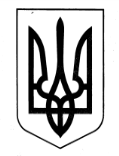 ЛИБОХОРСЬКА ГІМНАЗІЯ(ЗАКЛАД ЗАГАЛЬНОЇ СЕРЕДНЬОЇ ОСВІТИ – ЗАКЛАД ДОШКІЛЬНОЇ ОСВІТИ)БОРИНСЬКОЇ СЕЛИЩНОЇ РАДИ САМБІРСЬКОГО РАЙОНУЛЬВІВСЬКОЇ ОБЛАСТІЄДРПОУ 2648486382 555, вул. Центральна, 495А село Либохора Самбірський район  Львівська область,e-mail:  lybochorska.zosh@gmail.com, сайт: https://lybochorska-zosh.e-schools.infoНАКАЗ24.05.2022                                                     с.Либохора                                            №53Про скликання позачергової педрадиВідповідно до Порядку проведення конкурсного відбору підручників (крім електронних) та посібників для здобувачів повної загальної середньої освіти і педагогічних працівників, затвердженого наказом Міністерства освіти і науки України від 21 вересня 2021 року № 1001, зареєстрованим в Міністерстві юстиції України 11 листопада 2021 року за № 1483/37105 (далі – Порядок), на виконання наказу Міністерства освіти і науки України від 30 вересня 2021 року № 1048 «Про проведення конкурсного відбору підручників (крім електронних) для здобувачів повної загальної середньої освіти і педагогічних працівників у 2021-2022 роках (5 клас)» (зі змінами, внесеними наказом Міністерства освіти і науки України від 23 травня 2022 року № 467) та з метою організації прозорого вибору закладами загальної середньої освіти підручників для 5 класу Нової української школи, що можуть видаватися за кошти державного бюджету,НАКАЗУЮ:Скликати позачергову педагогічну раду гімназії 26.05.2022 року, о 16.30.Затвердити наступний  порядок денний педагогічної ради:Про схвалення модельної програми для 5 класу НУШ на 2022-2023 н.р. (Бринчак В.М.)Про вибір підручників для 5 класу НУШ на 2022-2023 н.р. (Гакавчин Н.М.)Затвердити склад робочої групи для  підготовки педради у складі:Бринчака В.М. – керівника робочої групи, директора гімназії;Гакавчин Н.М. – заступника директора з НВР, заступник керівника робочої групи;Бринчак Р.В. - учителя інформатики, трудового навчання та обр. мистецтва; Комарницької Г.Д. – учителя біології та хімії;Леня С.М.- учителя англійської мови;Павліш М.В. – учителя зарубіжної літератури;Сипливої І.В. - учителя математики;Гакавчин М.І. – учителя історії;Комарницького С.В.- учителя основ здоров’я та християнської етики;Дзерин Н.С. – учитель музичного мистецтва;Зобов’язати педпрацівників., які будуть  викладати у 5 класі НУШ – зробити вибір підручників для 5 класу, згідно методичних рекомендацій.Довести наказ до всього педагогічного колективу. Контроль за виконанням наказу залишаю за собою.Директор ________________ В.М.Бринчак